โครงการกระบวนการสร้างจิตรสำนึกของชุมชนในการจัดการป่าต้นน้ำคลองปริก (ปี 2556)ชื่อผู้วิจัย	คุณสาลาโสม หมัดระหมาน และทีมงานวัตถุประสงค์งานวิจัยเพื่อสร้างกระบวนการมีส่วนร่วมให้ชุมชนมีจิตสำนึกในการจัด การป่าต้นน้ำคลองปริก ซึ่งเป็นคลองสาขาคลองอู่ตะเภา เพื่อศึกษาแนวทางในการจัดการป่าป่าต้นน้ำของผู้ที่เขียวข้องเพื่อทราบถึงปัญหา ผลกระทบจากการจัดการป่าต้นน้ำพื้นที่เป้าหมาย	ป่าต้นน้ำ คลองปริก ตำบลปริก อำเภอสะเดา  จังหวัดสงขลาประโยชน์ที่คาดว่าจะได้รับ	กระบวนการสร้างจิตสำนึกของชุมชนในการจัดการป่าต้นน้ำ ทำให้ทราบปัญหา และผลกระทบการจัดการป่าต้นน้ำ และก่อให้เกิดการมีส่วนร่วม การดูแลป่าต้นน้ำให้สมบูรณ์ และชุมชน ใช้ประโยชน์ได้ตลอดไป  กลุ่มเป้าหมาย	บุคคลที่เป็นแกนนำตำบลปริก๒๕ คนปราชญ์ผู้รู้๒คนเยาวชน/นักเรียนจากสามโรงเรียนโรงเรียนละ๑๐ คน รวมเป็น ๓๐คนและตัวแทนหน่วยงานท้องถิ่น๓คน พื้นที่คลองปริก ตำบลปริก อำเภอสะเดา  จังหวัดสงขลาการขยายผล	-วิธีการวิจัยขั้นการเตรียมการ•	ประชุมแกนนำเพื่อศึกษาประเด็นปัญหาในการจัดทำโครงการ•	รวมออกแบบการทำงาน และวางแผนการทำงาน ขั้นการศึกษาข้อมูล•	ลงพื้นที่ “ศึกษาข้อมูล ด้านความคิดเห็นของคนในพื้นที่” กระบวนการในกิจกรรม คือ แกนนำในโครงการลงพื้นที่ไปสำรวจสภาพพื้นที่  สร้างสัมพันธ์และพูดคุยกับแกนนำ ชุมชนในตำบลปริก อำเภอสะเดา จังหวัดสงขลา เพื่อให้ได้มาซึ่งข้อมูล ด้านความเห็นของคนในชุมชน ความสนใจในเรื่องป่าต้นน้ำ•	วิเคราะห์ข้อมูลจากการลงพื้นที่  และออกแบบกระบวนการเรียนรู้ สร้างความเข้าใจ สร้างการมีส่วนร่วมให้คนในเขตป่าต้นน้ำ เพื่อสร้างความตระหนักให้กับกลุ่มคนที่สนใจเรื่องการดูแลป่าต้นน้ำ  ขั้นการให้ความรู้ สร้างความตระหนัก จิตสำนึก •	อบรมให้ความรู้ เรื่อง “คุณค่า ประโยชน์ โทษ และแนวทางการบริหารจัดการดูแลป่าต้นน้ำ กระบวนการในกิจกรรม คือ เชิญกลุ่มคนสนใจเข้าร่วมกิจกรรมก และผู้รู้  มาเพิ่มเติมความรู้เรื่องคุณค่า ประโยชน์ โทษ และแนวทางการบริหารจัดการดูแลป่าต้นน้ำ ขั้นการสร้างมีส่วนร่วม  การออกแบบ และหาแนวทางแก้ไขปัญหา•	เวที “แลกเปลี่ยนประสบการณ์ความรู้ และสร้างการมีส่วนร่วมของชุมชน •	การร่วมปลูกต้นไม้ริมคลองหรือพื้นที่ที่เหมาะสม  •	ร่วมพัฒนาคลองต้นนำคลองปริก ทำความสะอาดรอมคลองขั้นสรุปผล•	สรุปกระบวนการแลกเปลี่ยนเรียนของผู้ที่เข้าร่วมกิจกรรมการจัดการป่าต้นน้ำ•	รวบรวมข้อมูลการดำเนินงานจากผลการสรุปบทเรียน ทั้ง ๔ กิจกรรม•	การค้นหาแนวทางและการออกแบบร่วมกันในการจัดการป่าต้นน้ำคลองปริก•	สรุปรายงานไปยังผู้เกี่ยวข้องการติดตามโครงการเกณฑ์มีไม่มีอย่างไรรูปภาพผลการดำเนินงานเป็นประโยชน์ต่อชุมชน/พื้นที่มีพื้นที่ชุมชนโดยรอบ คลองปริก และโรงเรียน ในพื้นที่ตำบลปริก  (พื้นที่ หมู่ 2, 3, 4, 6, 10, และ 11 ) และบริเวณป่าต้นน้ำคลองปริก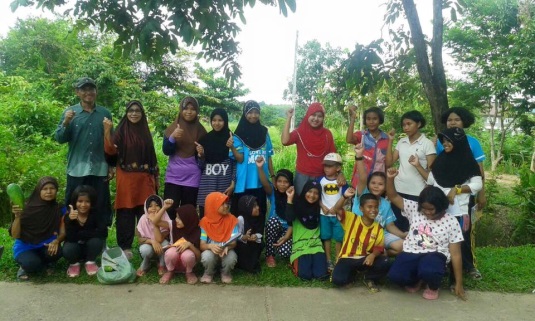 มีการดำเนินงานที่ต่อเนื่องมีมีการดำเนินงานต่อเนื่องโดย การพัฒนาในรูปแบบต่างๆร่วมระหว่างเยาวชนและชุมชน1. การทำความสะอาดคลองเก็บขยะ2. การปลูกต้นไม้ในพื้นที่ และบริเวณริมคลอง (ต้นสะเดา หญ้าแฝก)3. การดูแลป่าต้นน้ำพันธุ์ไม้หายาก พันธุ์ปล และคุณภาพน้ำ คลองปริก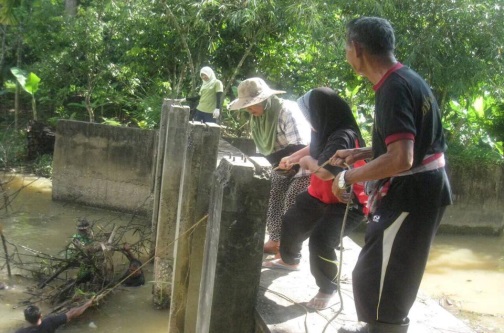 มีการขยายผลในเชิงจำนวนสมาชิก พื้นที่ร่วมดำเนินกิจกรรมมี1. ชุมชนในพื้นที่คลองปริกมีจำนวนการเข้ามาดูแลเพิ่มมากขึ้นในการทำกิจกรรมแต่ละครั้ง2. เทศบาล ตำบลปริกให้การสนับสนุนอำนวยความสะดวกเรื่องรถและอุปกรณ์ในการทำกิจกรรมแต่ละเครั้ง3. ภาคอุสาหกรรมเข้ามารับรู้ และประสานงานด้านกิจกรรมมากขึ้น เช่น บริษัทผลิตยางรถยนต์ในพื้นที่4.เยาวชน และเครือข่ายรักสิ่งแวดล้อม (กลุ่มธรรมรักษ์)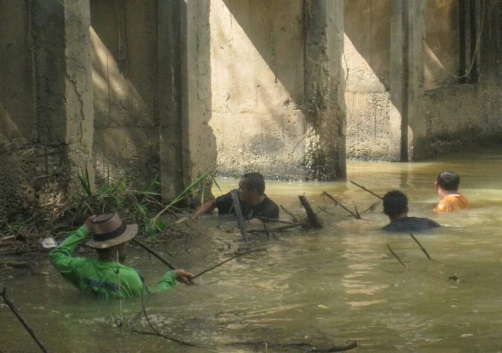 มีการเรียนรู้และพัฒนามีมีการพัฒนาจากการที่ชุมชนจะดูแลเรืองคลองปริก และน้ำร่วมกับชุมชนในพื้นที่ใกล้คลองมาเป็นพื้นที่ในชุมชนอื่นๆในตำบลปริก และมีการดูแล ศึกษาเรื่องการปลูกต้นไม้เพื่อกันแนวตลิ่งพัง การรักษาพันธุ์ปลา และพันธุ์ไม้หายาก การทำฝายกั้นน้ำในคลอง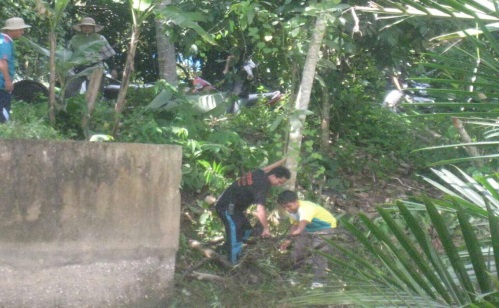 มีความสามารถในการบริการจัดการสู่ความยั่งยืน เช่น มีการระดมทุน มีองค์กรชุมชนทำหน้าที่ประสาน กำกับดูแลมีเนื่องจากเป็นการรวมมือของคนในชุมชนพื้นที่คองปริก และตำบลปริก จึงทำให้มีการช่วยเหลือดูแล กับร่วมกับ โครงการเยาวชนปริกอาสาดูแลคลองต้นน้ำแห่งชีวิตคนสงขลา (ในชื่อเดิม)ของ อาจารย์รอปิอะ โต๊ะหีม และทีมงาน  เป็นการร่วมมือกันของทั้งสองโครงการ